INDICAÇÃO NºAssunto: Solicita a execução de serviço de substituição de árvores por outras de menor porte na Rua Maria Costinha Chaves, conforme especifica.Senhor Presidente:INDICO ao Sr. Prefeito Municipal, nos termos do Regimento Interno desta Casa de Leis, que se digne determinar ao setor competente da Administração, para execução URGENTE de serviço de substituição de árvores por outras de menor porte na Rua Maria Costinha Chaves, na altura do número 120, Bairro Jardim Santa Filomena, conforme imagens em anexo.A copa das árvores adentrando a residência, além de estarem encostados nos fios elétricos.Tal medida é de extrema necessidade, representando iminente perigo, além dos transtornos causados aos que por ali transitam ou residem.SALA DAS SESSÕES, 17 de fevereiro de 2021.HIROSHI BANDO
Vereador – PSD*Acompanha 03 (três) fotos.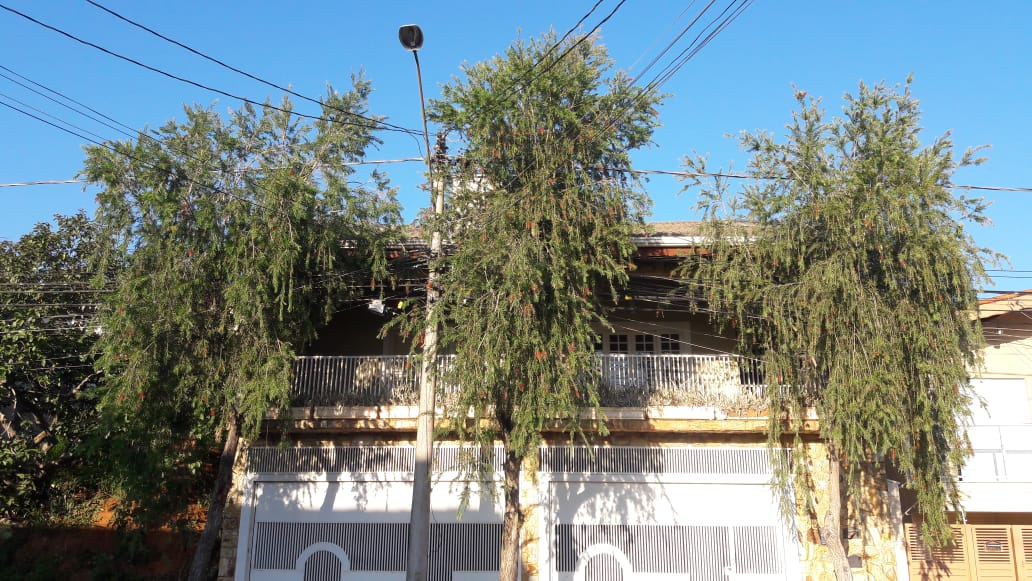 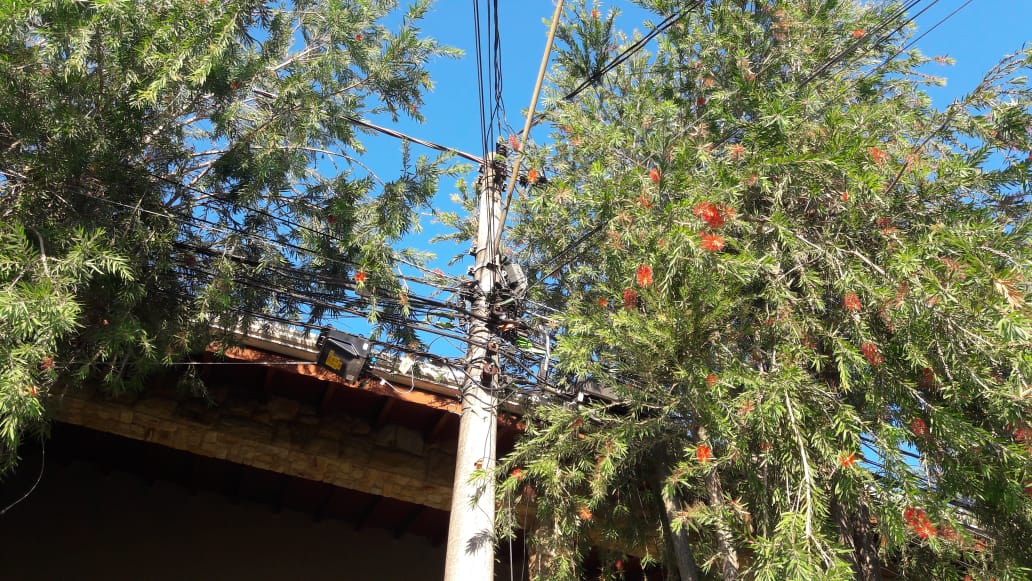 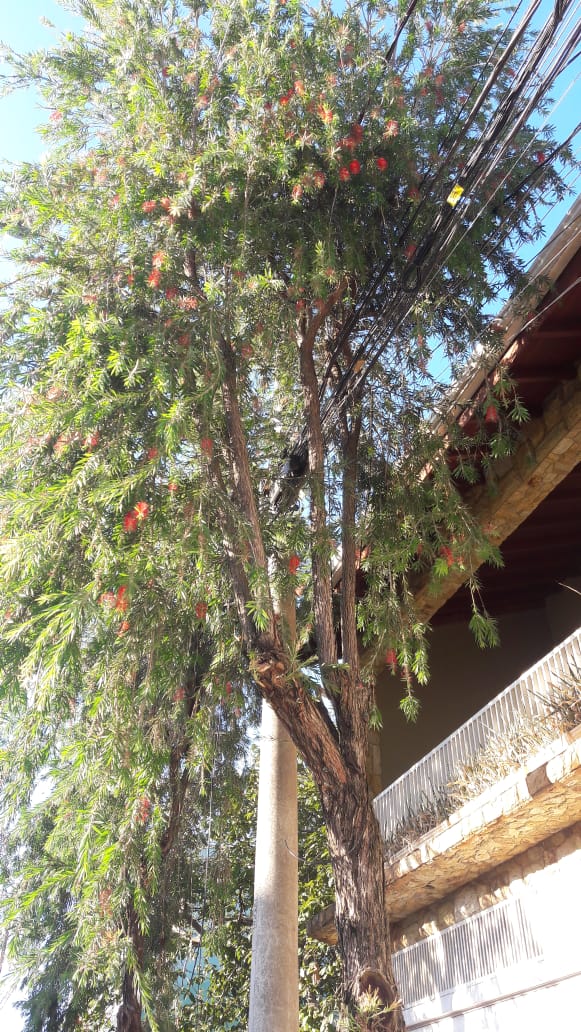 